	EVALUATION : MODE D’EMPLOIL’évaluation permet d’apprécier le développement des compétences de l’apprenant au regard des compétences exigées pour l’obtention du diplôme.Elle est réalisée par le tuteur sur la base d’un échange avec l’apprenant et, le cas échéant, avec le formateur référent.Elle s’appuie sur :Les activités réalisées par l’apprenantLes échanges avec les professionnels de proximité sur les activités réalisées par l’apprenantL’observation des activités réalisées par l’apprenantLa description des situations par l’apprenantL’échange avec l’apprenant sur les situations rencontréesL’auto-évaluation réalisée par l’apprenantPour chaque compétence, l’évaluation est réalisée à partir des critères d’évaluation.Pour chaque critère d’évaluation, le tuteur doit cocher une case :   0 (= non acquis) /  1 (= en cours d’acquisition) /  2 (= acquis) /  3 (= maîtrisé). La somme des points est reportée dans la colonne résultat. Si le critère n’a pas pu être observé dans les activités pratiquées au cours de la période, il n’y a pas de notation et ce critère n’est pas pris en compte dans le total.Chaque compétence est notée sur la base du nombre de critères évaluables multiplié par 3. APPRÉCIATION DE L’APPRENANT PAR LE TUTEUR Etablie par (nom et prénom du tuteur) : ………………………………………………………………………………………………………………………ACQUISITION DES COMPETENCES (à renseigner par le tuteur)Pour chaque élément de compétence, vous devez cocher une case (en vous appuyant sur les critères d’évaluation) : 0 (= non acquis) /  1 (= en cours d’acquisition) /  2 (= acquis) /  3 (= maîtrisé)AppréciationMotivation, intérêt, esprit d'observation de l’apprenant Ponctualité, assiduité de l’apprenantCapacité de l’apprenant à s’intégrer dans une équipe Comportement général (présentation, politesse) de l’apprenantQuelle appréciation pouvez-vous donner sur la globalité de la période ?Que pouvez-vous donner comme conseils à l’apprenant pour la suite de sa formation et son parcours professionnel ?Bloc de compétences CompétencesCritères d’évaluationRésultatBloc 1 : Prise en soin du patient à tout âge de la vie dans le cadre de ses missionsLes activités réalisées au cours de la période ont-elles permis de mettre en œuvre ce bloc de compétences ?OUINONSi la réponse est négative, ne pas évaluer le bloc de compétences.1. Etablir une communication adaptée pour informer et accompagner le patient et son entourageEcouter le patient, la personne de confiance identifiée et son entourage en prenant en compte la communication verbale et non verbale, sans porter de jugement de valeurS'exprimer et échanger en adaptant sa communication à des publics diversifiés, dans le respect des personnes et des règles de confidentialitéAdopter une attitude bienveillante, rassurante et respectueuse du patient et de son entourage afin de créer une relation de confiancePrendre en compte dans l’échange et dans les informations apportées la demande et l’expression du patientExpliquer l’action réalisée (installation du patient, mobilisation, …) et les raisons d'un geste professionnel de manière adaptée à la situationFaire exprimer les besoins et les attentes du patient au regard de l’action réalisée, les reformuler et proposer des modalités adaptées de réalisation de l’actionAdapter son mode de relation à la situation du patientPertinence de l’identification de la situation relationnelle  0  1  2  3 Qualité de la communication et des échanges auprès du patient et de son entourage  0  1  2  3 Pertinence des informations et conseils apportés au patient et à son entourage  0  1  2  3 Total : … / …Commentaires :Bloc 1 : Prise en soin du patient à tout âge de la vie dans le cadre de ses missionsLes activités réalisées au cours de la période ont-elles permis de mettre en œuvre ce bloc de compétences ?OUINONSi la réponse est négative, ne pas évaluer le bloc de compétences.2. Accompagner le patient dans son installation et ses déplacements en mobilisant ses ressources et en utilisant le matériel adaptéIdentifier les capacités du patient à réaliser les éléments constitutifs d’un déplacementIdentifier et utiliser les dispositifs d’aide à la mobilisation dans le respect des règles de sécurité et d’ergonomieIdentifier et appliquer les principes d'ergonomie, les gestes et postures adaptés, lors des mobilisations, des aides à la marche, des déplacements et des portages ou brancardagesRepérer les situations à risque pour le patient et les coéquipiers, alerter et prendre les mesures appropriées dans le cadre de son champ de compétencesIdentifier et appliquer les règles de sécurité et de prévention des risques en fonction de la situation et du lieu d’exerciceAménager un espace sécurisé et sécurisant dans le véhicule adapté au transport sanitaire terrestre Installer le patient en tenant compte de sa demande, de ses besoins, de sa pathologie, de sa situation de handicap, de sa douleur et des différents appareillages médicaux dans le respect de la sécuritéPertinence de l’identification des capacités du patient et des choix effectués pour mobiliser ses ressources 0  1  2  3 Conformité des modalités d’installation, de mobilisation des patients 0  1  2  3 Pertinence de l’organisation et de l’aménagement de l’espace dans le véhicule adapté au transport sanitaire terrestre 0  1  2  3 Pertinence de l’identification des risques, pour le patient, pour soi-même et ses coéquipiers et des mesures prises 0  1  2  3 Total : … / …Commentaires :Bloc 1 : Prise en soin du patient à tout âge de la vie dans le cadre de ses missionsLes activités réalisées au cours de la période ont-elles permis de mettre en œuvre ce bloc de compétences ?OUINONSi la réponse est négative, ne pas évaluer le bloc de compétences.3. Mettre en œuvre des soins d’hygiène et de confort adaptés aux besoins et à la situation du patientRechercher les informations sur les précautions particulières à respecter pour la mise en œuvre du soin d’hygiène ou de confort Organiser et prioriser les activités de soin d’hygiène et de confort et adapter les modalités de réalisation de celui-ci en fonction de l’état clinique et de la situation du patientMettre en œuvre des soins d’hygiène et de confort personnalisés à partir de l’évaluation de la situation, dans le respect des bonnes pratiques  Expliquer le soin d’hygiène et de confort réalisé et l’objectif des gestes de manière adaptée à la situationEvaluer la qualité du soin d’hygiène et de confort réalisé et réajuster son interventionPertinence des informations recherchées au regard des soins d’hygiène et de confort à réaliser  0  1  2  3 Conformité des modalités de réalisation des soins aux règles de bonnes pratiques  0  1  2  3 Pertinence de la personnalisation des soins d’hygiène et de confort à partir de l’évaluation de la situation  0  1  2  3 Analyse de la qualité du soin d’hygiène et de confort réalisé  0  1  2  3 Total : … / …Commentaires :Bloc de compétences CompétencesCritères d’évaluationRésultatBloc 2 : Réalisation d’un recueil de données cliniques et mise en œuvre de soins adaptés à l’état du patient notamment ceux relevant de l’urgenceLes activités réalisées au cours de la période ont-elles permis de mettre en œuvre ce bloc de compétences ?OUINONSi la réponse est négative, ne pas évaluer le bloc de compétences.4. Apprécier l'état clinique du patient dans son domaine de compétencesRechercher les informations pertinentes permettant d’identifier l’état général du patient et utiles à sa prise en charge en relation avec son âge et son évolutionIdentifier les signes permettant d’apprécier l’état général du patient et les changements de son état clinique en fonction des observations réalisées et des informations recueillies Evaluer la douleur et mesurer les signes cliniques et principales données paracliniques (Actes protocolisés) dans le cadre de son domaine de compétencesDiscerner le caractère urgent d'une situation et alerterPertinence des informations recherchées au regard d’une situation donnée  0  1  2  3 Conformité des modalités de recueil des données et des paramètres  0  1  2  3 Pertinence des informations recueillies et des risques identifiés  0  1  2  3 Total : … / …Commentaires :Bloc 2 : Réalisation d’un recueil de données cliniques et mise en œuvre de soins adaptés à l’état du patient notamment ceux relevant de l’urgenceLes activités réalisées au cours de la période ont-elles permis de mettre en œuvre ce bloc de compétences ?OUINONSi la réponse est négative, ne pas évaluer le bloc de compétences.5. Mettre en œuvre les soins adaptés à l’état du patient notamment ceux relevant de l’urgenceIdentifier les soins notamment ceux relevant de l’urgence à mettre en œuvre, dans le cadre de procédures en vigueur, adaptés à la situation du patientInstaller le patient en position adaptée à son état et à la situationRéaliser les soins notamment ceux relevant de l’urgence adaptés à la situation dans le respect des prescriptions du médecin régulateurVérifier l’état du patient à l’issue des soins notamment ceux relevant de l’urgence réalisés et prendre les mesures appropriéesPertinence du choix des soins notamment ceux relevant de l’urgence à mettre en œuvre  0  1  2  3 Conformité des modalités de réalisation des soins notamment ceux relevant de l’urgence  0  1  2  3 Pertinence des actions mises en œuvre  0  1  2  3  Total : … / …Commentaires :Bloc de compétencesCompétencesCritères d’évaluationRésultatBloc 3 : Transport du patient dans le respect des règles de circulation et de sécurité routièreLes activités réalisées au cours de la période ont-elles permis de mettre en œuvre ce bloc de compétences ?OUINONSi la réponse est négative, ne pas évaluer le bloc de compétences.6. Réaliser la préparation, le contrôle et l’entretien du véhicule adapté au transport sanitaire terrestre afin de garantir la sécurité du transportVérifier la conformité et le bon fonctionnement du véhicule adapté au transport sanitaire terrestreVérifier l’adéquation des équipements du véhicule à l’état clinique du patient Identifier les dysfonctionnements et les anomalies et mettre en œuvre les actions correctives adaptées Réaliser les opérations d’entretien courant du véhicule, dans son domaine de compétences, en respectant les consignes et procédures Pertinence des vérifications réalisées sur le véhicule adapté au transport sanitaire terrestre  0  1  2  3 Pertinence du repérage des anomalies et des dysfonctionnements et des actions correctives mises en œuvre  0  1  2  3 Conformité des opérations d’entretien courant du véhicule adapté au transport sanitaire terrestre  0  1  2  3 Total : … / …Commentaires :Bloc 3 : Transport du patient dans le respect des règles de circulation et de sécurité routièreLes activités réalisées au cours de la période ont-elles permis de mettre en œuvre ce bloc de compétences ?OUINONSi la réponse est négative, ne pas évaluer le bloc de compétences.7. Conduire le véhicule adapté au transport sanitaire terrestre dans le respect des règles de circulation et de sécurité routière et de façon adaptée à l’état de santé du patientConduire un véhicule en respectant les règles de sécurité routière Identifier l’itinéraire le plus adapté à la situation Identifier les modalités de conduite les plus adaptées à la situation du patientAdapter la conduite du véhicule et l’itinéraire à la situation du patientConformité de la conduite du véhicule adapté au transport sanitaire terrestre aux règles de circulation et de sécurité routière  0  1  2  3 Pertinence de l’adaptation de la conduite à la situation du patient  0  1  2  3 Total : … / …Commentaires :Bloc de compétencesCompétencesCritères d’évaluationRésultatBloc 4 : Entretien des matériels et installations du véhicule adapté au transport sanitaire terrestre en tenant compte des situations d’interventionLes activités réalisées au cours de la période ont-elles permis de mettre en œuvre ce bloc de compétences ?OUINONSi la réponse est négative, ne pas évaluer le bloc de compétences.8. Utiliser des techniques d'entretien du matériel et des installations adaptées, dans son domaine de compétences, en prenant en compte la prévention des risques associésIdentifier et choisir le matériel et les produits appropriésDoser et utiliser les produits en fonction des procédures et des fiches techniques Utiliser les techniques de nettoyage et de désinfection appropriées, pour lutter contre les risques de contamination et les infections, en appliquant les protocoles et les règles d'hygiène et de sécurité Appliquer les principes d'hygiène dans le véhicule adapté au transport sanitaire terrestre visant à prévenir les infections et leur transmission Identifier et respecter les circuits d'entrée, de sortie et de stockage du linge, des matériels et des déchetsUtiliser les techniques de rangement et de stockage adaptées au véhicule Apprécier l'efficacité des opérations d'entretien, identifier toute anomalie et alerterRepérer toute anomalie dans l’intégrité, la péremption, le rangement, les conditions de stockage et l’approvisionnement des matériels et produits et alerterRepérer les anomalies apparentes dans le fonctionnement des appareils et installations et alerterRepérer toute anomalie et risque d’incident dans le circuit et le conditionnement du matériel stérile et alerterPertinence de la préparation des opérations d’entretien en fonction de la situation  0  1  2  3 Pertinence de l’analyse de l’application des règles :de qualité, d’hygiène, de sécurité, d’ergonomiede traçabilitéliées aux circuits d’entrée, de sortie, et de stockage du linge, des matériels et des déchets 0  1  2  3 Conformité du nettoyage, de la désinfection, et de la décontamination du matériel et des installations  0  1  2  3 Total : … / …Commentaires :Bloc 4 : Entretien des matériels et installations du véhicule adapté au transport sanitaire terrestre en tenant compte des situations d’interventionLes activités réalisées au cours de la période ont-elles permis de mettre en œuvre ce bloc de compétences ?OUINONSi la réponse est négative, ne pas évaluer le bloc de compétences.9. Repérer, signaler, traiter les anomalies et dysfonctionnements en lien avec l’entretien du véhicule, du matériel et des installations et en assurer la traçabilitéEvaluer l'efficacité des opérations réalisées, identifier les anomalies et réajuster dans le cadre de ses compétencesVérifier la conformité et le bon fonctionnement du matériel et des installations Repérer les anomalies relatives à l’entretien du matériel et des installations et alerterPertinence du repérage et du traitement des anomalies  0  1  2  3 Conformité de la vérification de la fonctionnalité des matériels, équipements et installations utilisés 0  1  2  3 Pertinence dans la démarche d’analyse critique d’un dysfonctionnement  0  1  2  3 Total : … / …Commentaires :Bloc de compétencesCompétencesCritères d’évaluationRésultatBloc 5 - Travail en équipe et traitement des informations liées aux activités de transport, à la qualité / gestion des risquesLes activités réalisées au cours de la période ont-elles permis de mettre en œuvre ce bloc de compétences ?OUINONSi la réponse est négative, ne pas évaluer le bloc de compétences.10. Rechercher, traiter, transmettre les informations pertinentes pour assurer la continuité et la traçabilité des soins et des activités et transmettre ses savoir-faire professionnelsRechercher, organiser et hiérarchiser les informations nécessaires à la prise en charge du patientTranscrire les données recueillies et transmettre les informations et observations relatives au patient et aux situations rencontrées lors du transport par la ou les modalités de communication les plus appropriées aux interlocuteurs pertinents Identifier les informations pertinentes à apporter aux apprenants sur la pratique professionnelle d’ambulancierExpliquer les activités à réaliser et les savoir-faire à mettre en œuvreVérifier la réalisation des activités dans le respect des procéduresIdentifier les écarts dans la réalisation des activités et proposer des actions correctives (explications complémentaires, nouvelle démonstration …) Pertinence de l’analyse des situations et du recueil des informations  0  1  2  3 Fiabilité et pertinence des informations transmises  0  1  2  3 Qualité des informations sur les activités et les savoir-faire transmis 0  1  2  3 Pertinence des actions correctives mises en œuvre 0  1  2  3 Total : … / …Commentaires :Bloc 5 - Travail en équipe et traitement des informations liées aux activités de transport, à la qualité / gestion des risquesLes activités réalisées au cours de la période ont-elles permis de mettre en œuvre ce bloc de compétences ?OUINONSi la réponse est négative, ne pas évaluer le bloc de compétences.11. Organiser et contrôler son activité, coopérer au sein d’une équipe pluriprofessionnelle et améliorer sa pratique dans le cadre d’une démarche qualité / gestion des risquesIdentifier son propre champ d'intervention au regard des fonctions et activités de chaque professionnel de son équipe et du lieu d’exerciceOrganiser sa propre activité au sein de l'équipe en tenant compte de la planification de l'ensemble des activités et dans le respect des règles d'hygiène et de sécurité Organiser et prioriser son activité pour répondre aux besoins de son équipeApporter une contribution à tout projet collectif et institutionnelApporter une contribution à l’évaluation des pratiques en équipe (pluri-professionnelle) et à la démarche qualité et à la gestion des risquesEvaluer sa pratique, identifier les axes d’amélioration et ses besoins en formationProposer des actions d’amélioration contribuant à la qualité et à la sécurité dans son champ de compétencesPertinence dans l’identification et la prise en compte du champ d’intervention des différents acteurs  0  1  2  3 Pertinence de l’organisation de son activité 0  1  2  3 Qualité de la participation à la démarche professionnelle collective  0  1  2  3 Inscription de ses interventions dans la démarche qualité de la structure 0  1  2  3 Pertinence de la démarche d’amélioration de sa pratique professionnelle  0  1  2  3 Pertinence de l’évaluation de ses propres besoins en formation  0  1  2  3 Total : … / …Commentaires :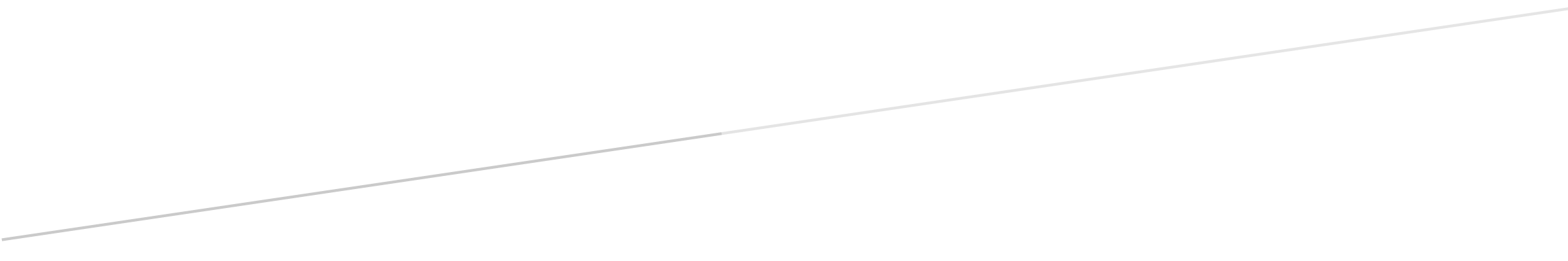 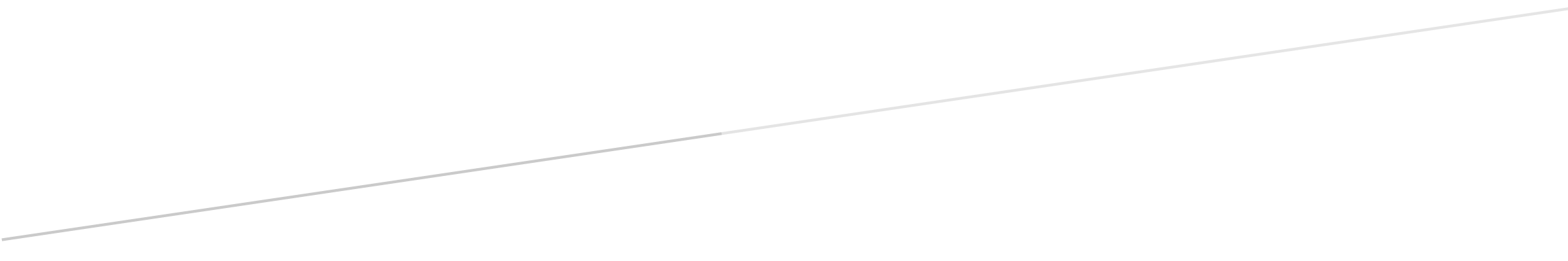 